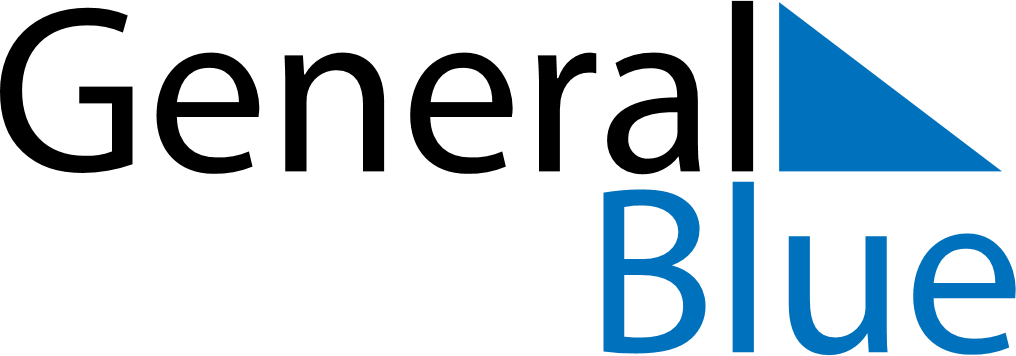 April 2019April 2019April 2019April 2019SerbiaSerbiaSerbiaSundayMondayTuesdayWednesdayThursdayFridayFridaySaturday123455678910111212131415161718191920Good FridayGood Friday2122232425262627Easter SundayEaster Monday
Holocaust Remembrance DayOrthodox Good FridayOrthodox Good Friday282930Orthodox EasterOrthodox Easter Monday